Steps to Add Local Language Keyboard Layout to VMStart the Virtual Machine player. In this example, VMware Fusion 8.1.0 is used.Select and run the VM needing the changed keyboard layout.Follow guidance as shown in screen captures belowWithin the virtual machine, select the System menu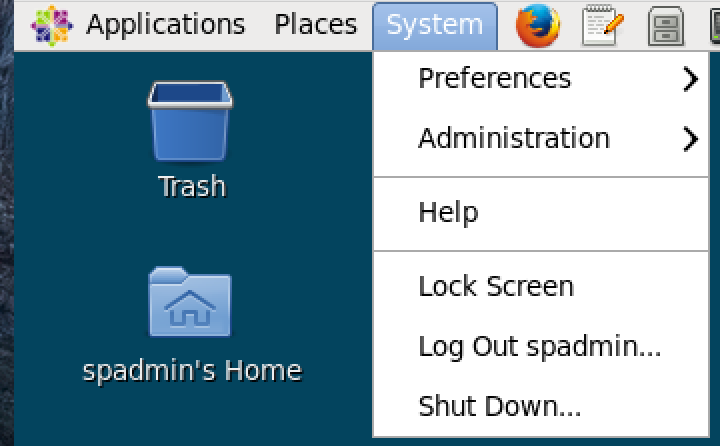 Navigate to System..Preferences..Keyboard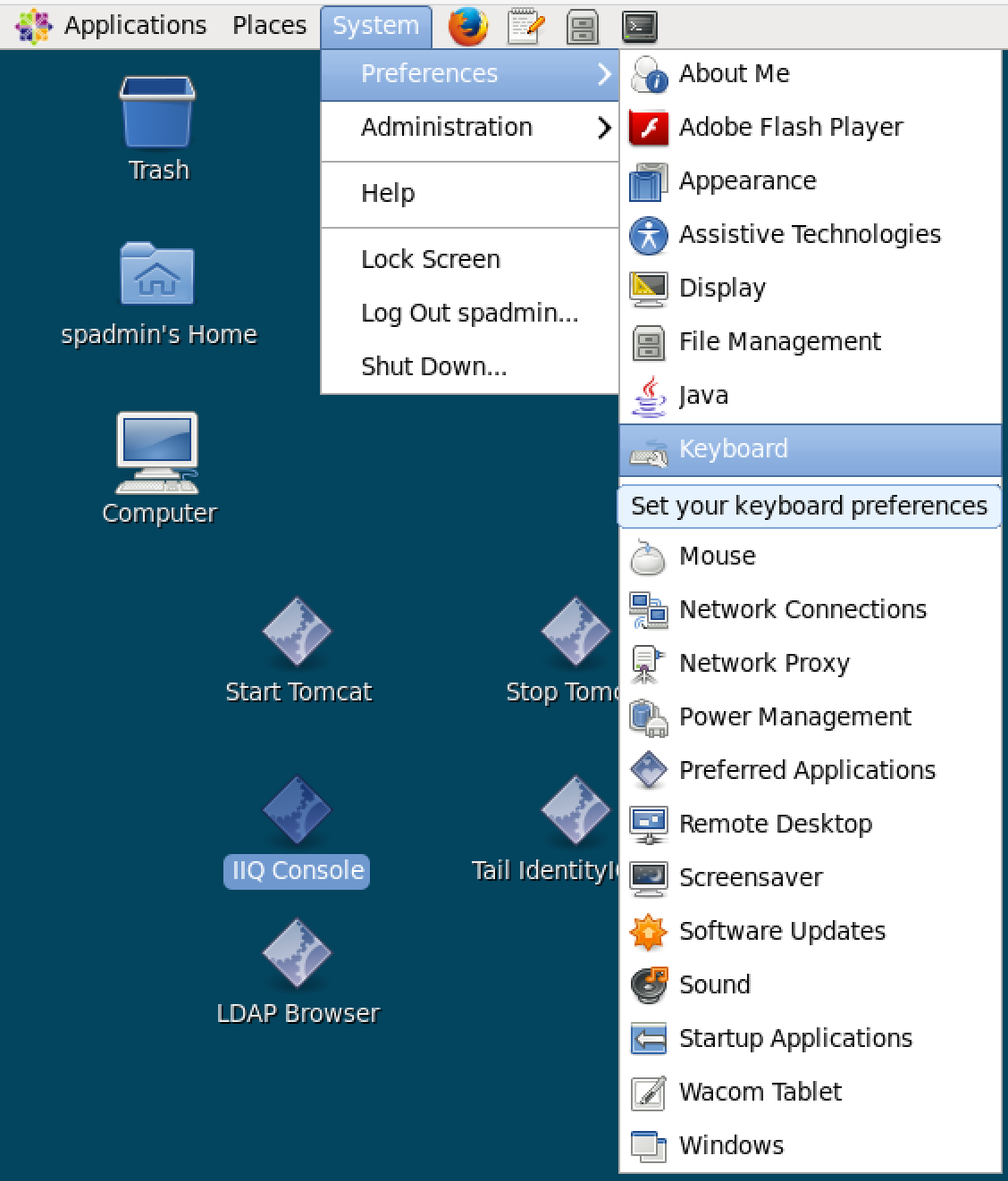 Choose the Layouts tab, then Add the needed local language keyboard layout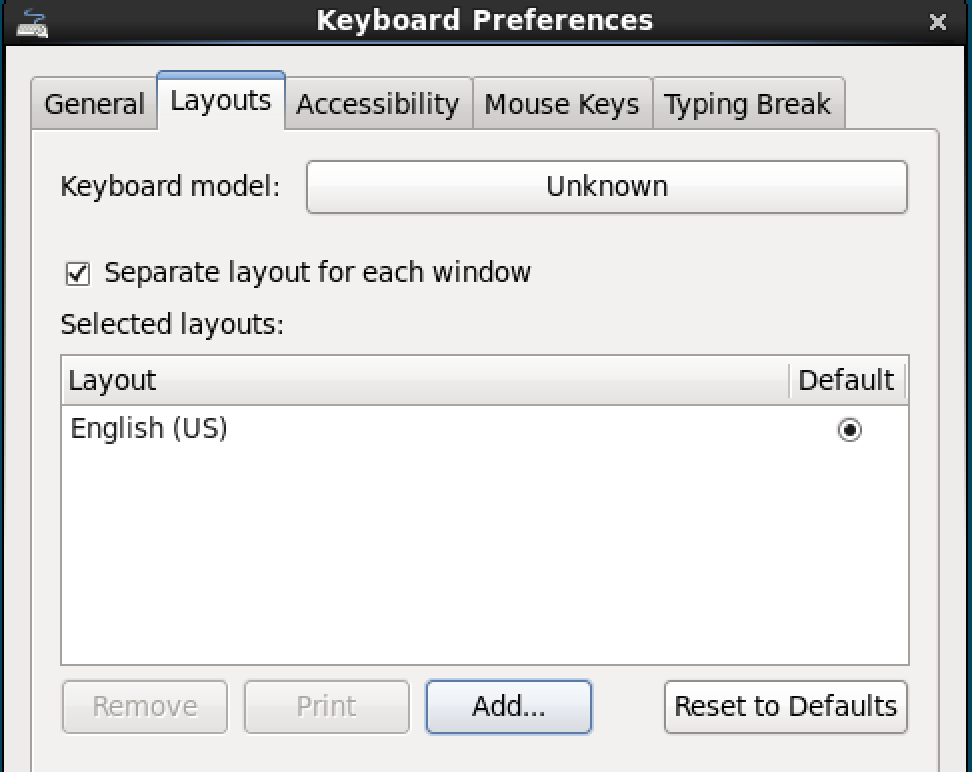 Pick the layout by country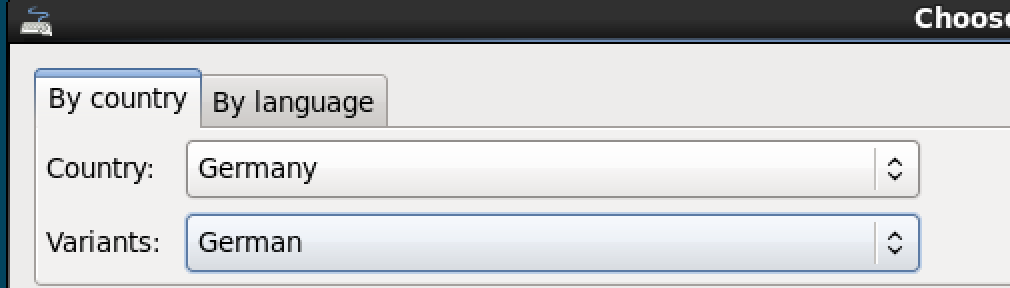 As necessary, identify one layout as the default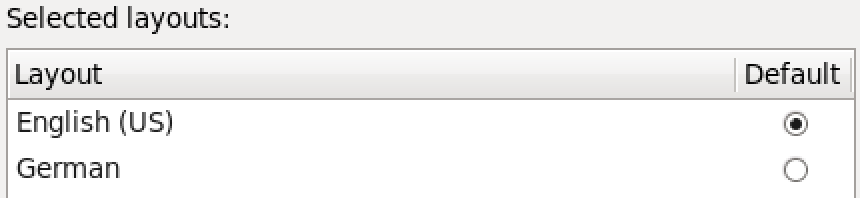 Test and you are done; the keyboard should function as the layout selected.In some situations, the default mapped keyboard layout does not exactly match the physical keyboard.  This is because many countries have alternate physical keyboard layouts. To resolve these alternate keyboards, the VM keyboard mapping for some countries have variants, more than one key mapping that can be applied, based on the particular physical keyboard in use. 
From the list of Variants provided when adding (step 4) a layout, pick the VM keyboard, shown in the Preview, that matches the physical keyboard.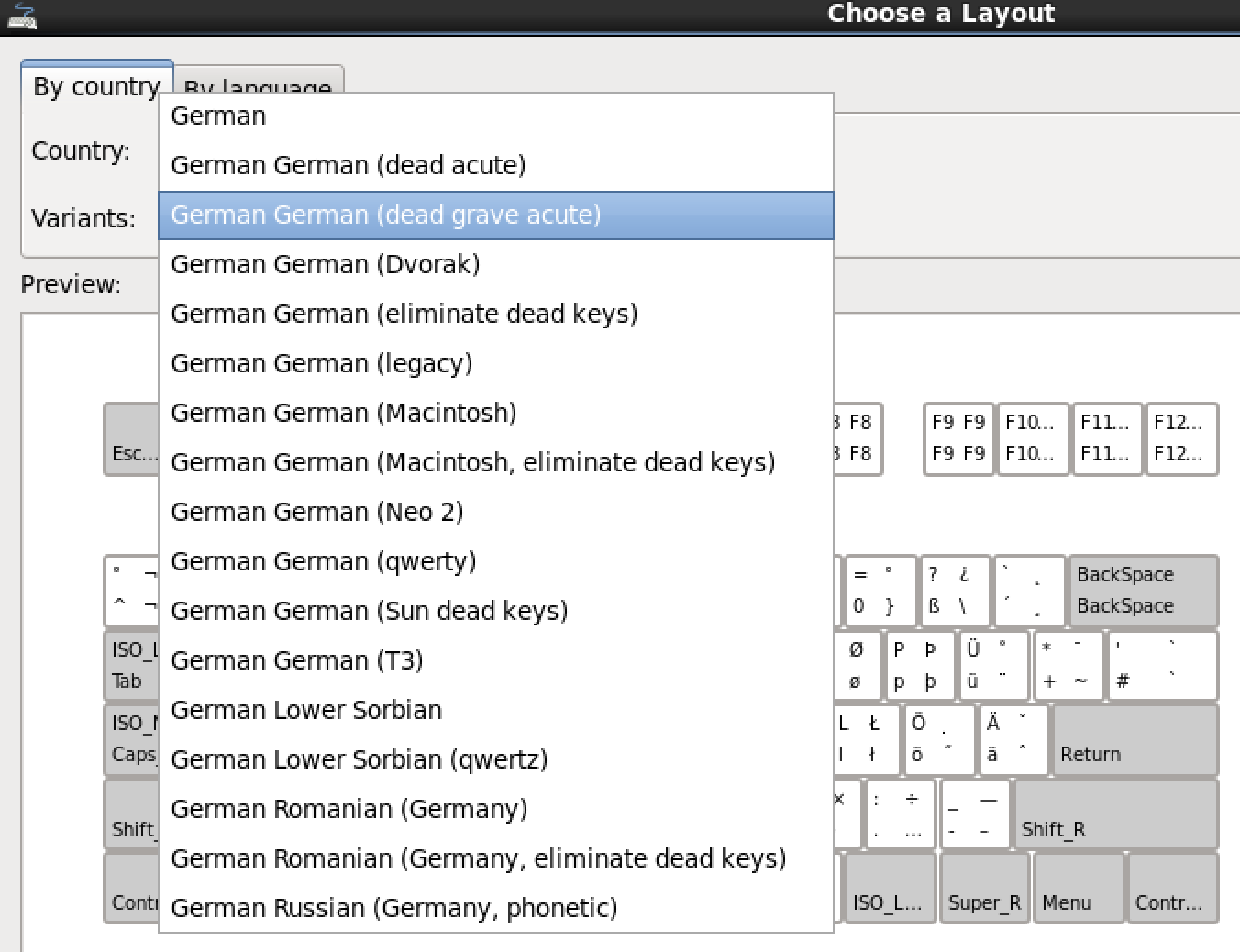 